от 22.01.2017гКонкурсе национальной одежды «Сыным каастаар тыва хевим чараш!»Цель: сформировать и поддержать интерес к национальной одежде.В конкурсе приняли участие 1, 2, 3, 4, 5, 6, 8 классы. Активно приняли участие 3б класс, 5б кл, 8в кл. всего в конкурсе приняли участие 33 учащихся. Жюри в составе: Монгуш Е.В и Сарыглар Ж.О – старшие вожатые.Места распределились следующим образом:Среди 1-2 классов: I место – Монгуш Чалым, 1в классII место – Монгуш Ай-Белээ, 2а классII место – Ооржак Айса, 1а классIII место – Хомушку Даяна, 2б классСреди 3-4 классов I – Монгуш Аюжан, 4в классI – Саая Ураг-Даш, 3в классII – Кужугет Диана, 3в классII – Саая Айслана, 3б классII –Байыр Алдынай, 3а классIII – Хертек Александр, 3б классIII – Ооржак Евгений, 3б классIII – Иргит Дамырак, 4в классСреди 5-6 классовI – Иргит Онзагай, 5б классII – Ооржак Буяна, 5б классIII – Ооржак Азияна, 6б класс	Среди 7-8 классовI – Сат Дан-Хаяа , 8в классII – Ооржак Аржаана, 8в классIII – Хомушку Ай-Суу, 8в классIII – Доскаар Чимис, 8в класс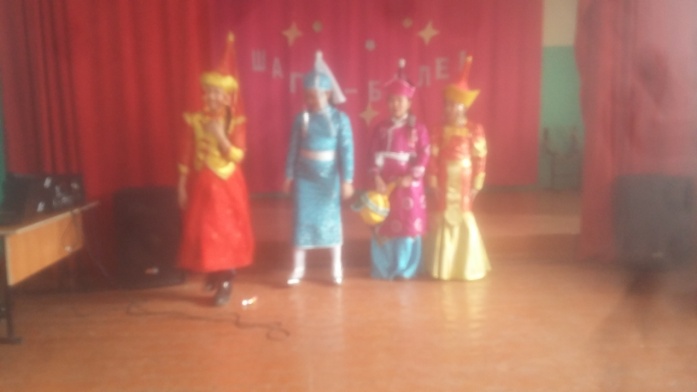 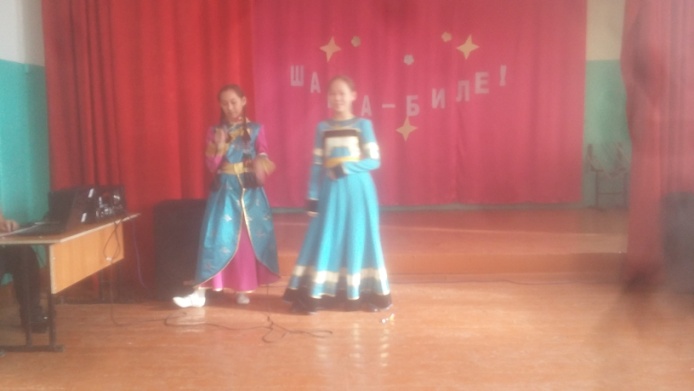 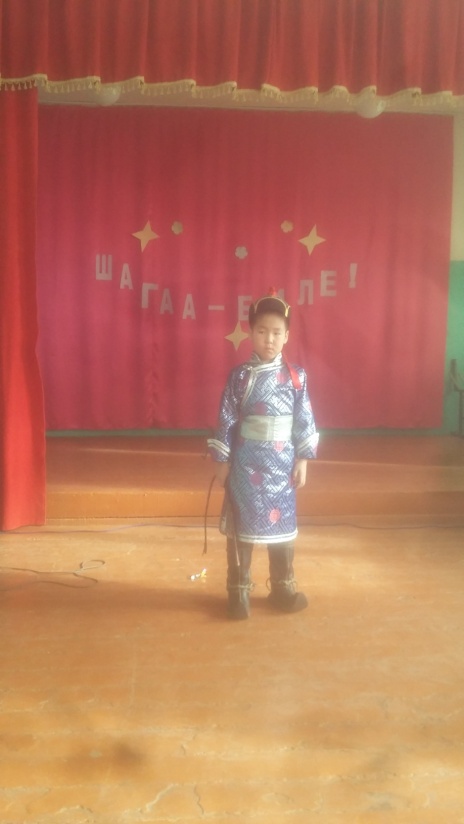 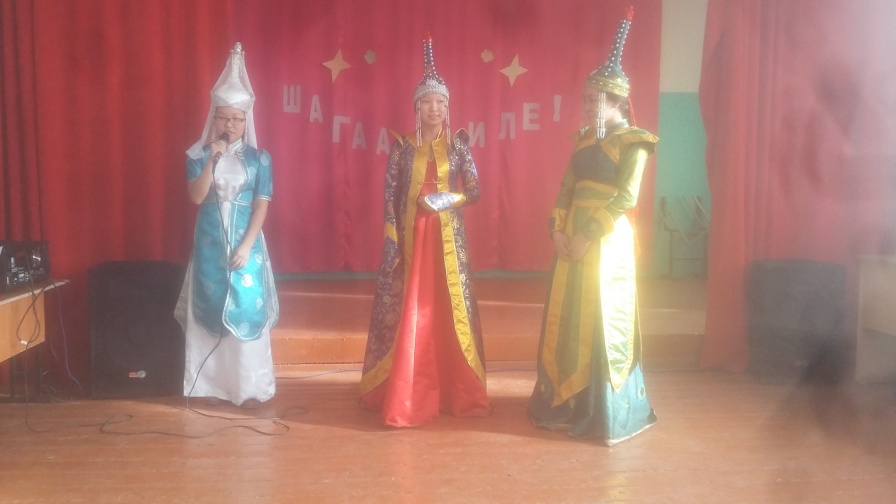 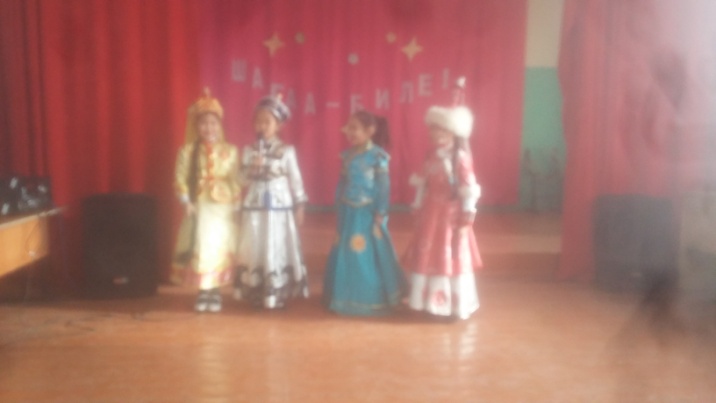 Справку составила Монгуш Е.В